 Start: 1.00pm 	 40 Overs per innings						Umpires: Robert Miles & Simon GreenScorer – Gary Phillips										Scorer – John Laugharne			Extras  	                   TOTAL			        Wkts	    Extras    	         TOTAL	  		Wkts	Ammanford CC Neyland CCInnings of Ammanford CCInnings of Ammanford CCInnings of Ammanford CCInnings of Ammanford CCInnings of Ammanford CCInnings of Neyland CCInnings of Neyland CCInnings of Neyland CCInnings of Neyland CCInnings of Neyland CCTeamHow OutBowlerRunsTeamHow OutBowlerRuns1Ellis Richards1Patrick Bellerby2Rhodri Huw Davies2Gregg Miller3Rhodri Rhys Davies3Andrew Miller4Matthew Fisher4Ashley Sutton5Alun Evans (Capt)5Nathan Banner6Craig Maloney6Scott Jones7Matthew Roberts7Stephen Murray8Josef Davies8George Evans9Gareth Slade (wk)9Sean Hannon 10Matthew Davies 10Geraint Rees (Capt /wk)11Shaun Coaker11Gary Lloyd12Jamie Evans12William HughesBowlerOMRWFall of WicketsFall of WicketsBowlerOMRWFall of WicketsFall of Wickets1122334455667788991010Ammanford CC reached the Final by defeatingSemi Final – Cardiff CC by 8 wkts Matthew Fisher 6-19 & 52*Quarter Final - Neath CC by 7 wkts Daniel Roberts 3-14, Alun Evans 3-9 Matthew Fisher 57*Pontarddulais CC by 35 runs Ellis Richards 72, Matthew Fisher 3-40Llangennech CC by 129 runs Craig Maloney 55, Sean Coaker 4-29Dafen  CC by 8 wkts Matthew Davies 3-24, Matthew Fisher 3-14Neyland CC reached the Final by defeatingSemi Final - Ynysygerwn CC by 6 wkts Andrew Miller 3-14 & Nicholas Koomen 50Quarter Final - Penarth CC by 9 runs Sean Hannon 3-19, Andrew Miller 42Cresselly CC - concededWhitland CC by 36 runs Patrick Bellerby 82, Henry Durant 3-33Talybont Rachel’s CC by 9 wkts  Sean Hannon 3-17, Patrick Bellerby 3-20, Nicholas Koomen 103*, Henry Durant 53*RECENT PAST WINNERS2017 – CARDIFF CC               2016 -  MUMBLES CC		2015 – COLWYN BAY CC         2014 – CARDIFF CC		2013 – PANTEG CC                   2012 – SWANSEA CC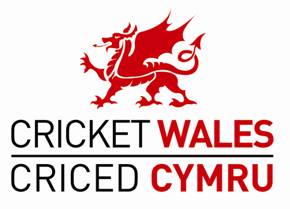 Ammanford CC reached the Final by defeatingSemi Final – Cardiff CC by 8 wkts Matthew Fisher 6-19 & 52*Quarter Final - Neath CC by 7 wkts Daniel Roberts 3-14, Alun Evans 3-9 Matthew Fisher 57*Pontarddulais CC by 35 runs Ellis Richards 72, Matthew Fisher 3-40Llangennech CC by 129 runs Craig Maloney 55, Sean Coaker 4-29Dafen  CC by 8 wkts Matthew Davies 3-24, Matthew Fisher 3-14Neyland CC reached the Final by defeatingSemi Final - Ynysygerwn CC by 6 wkts Andrew Miller 3-14 & Nicholas Koomen 50Quarter Final - Penarth CC by 9 runs Sean Hannon 3-19, Andrew Miller 42Cresselly CC - concededWhitland CC by 36 runs Patrick Bellerby 82, Henry Durant 3-33Talybont Rachel’s CC by 9 wkts  Sean Hannon 3-17, Patrick Bellerby 3-20, Nicholas Koomen 103*, Henry Durant 53*RECENT PAST WINNERS2017 – CARDIFF CC               2016 -  MUMBLES CC		2015 – COLWYN BAY CC         2014 – CARDIFF CC		2013 – PANTEG CC                   2012 – SWANSEA CCWelsh Cup Final 2018Sunday 2nd September - 1pm startat Glamorgan CCC, Sophia Gardens, CardiffWelsh Cup Final 2018Sunday 2nd September - 1pm startat Glamorgan CCC, Sophia Gardens, CardiffAmmanford CC reached the Final by defeatingSemi Final – Cardiff CC by 8 wkts Matthew Fisher 6-19 & 52*Quarter Final - Neath CC by 7 wkts Daniel Roberts 3-14, Alun Evans 3-9 Matthew Fisher 57*Pontarddulais CC by 35 runs Ellis Richards 72, Matthew Fisher 3-40Llangennech CC by 129 runs Craig Maloney 55, Sean Coaker 4-29Dafen  CC by 8 wkts Matthew Davies 3-24, Matthew Fisher 3-14Neyland CC reached the Final by defeatingSemi Final - Ynysygerwn CC by 6 wkts Andrew Miller 3-14 & Nicholas Koomen 50Quarter Final - Penarth CC by 9 runs Sean Hannon 3-19, Andrew Miller 42Cresselly CC - concededWhitland CC by 36 runs Patrick Bellerby 82, Henry Durant 3-33Talybont Rachel’s CC by 9 wkts  Sean Hannon 3-17, Patrick Bellerby 3-20, Nicholas Koomen 103*, Henry Durant 53*RECENT PAST WINNERS2017 – CARDIFF CC               2016 -  MUMBLES CC		2015 – COLWYN BAY CC         2014 – CARDIFF CC		2013 – PANTEG CC                   2012 – SWANSEA CC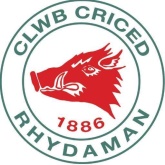      Ammanford CC              v   Neyland CCThe trophy will be presented by  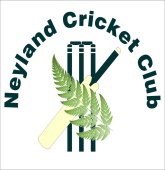 Rod Jones, Chairman of Cricket Wales Cricket Wales acknowledges its sincere gratitude to Glamorgan C C C for its willingness to host this Final and to Wales ACO for appointing the officials      Ammanford CC              v   Neyland CCThe trophy will be presented by  Rod Jones, Chairman of Cricket Wales Cricket Wales acknowledges its sincere gratitude to Glamorgan C C C for its willingness to host this Final and to Wales ACO for appointing the officials 